НАЛОГ НА ИМУЩЕСТВО ФИЗИЧЕСКИХ ЛИЦНалог на имущество физических лиц (далее – налог) в соответствии с Налоговым кодексом Российской Федерации устанавливается нормативными правовыми актами представительных органов муниципальных образований. Денежные средства от уплаты налога поступают в бюджет соответствующего муниципального образования по месту нахождения налогооблагаемого объекта недвижимости.ПЛАТЕЛЬЩИКИ НАЛОГА – физические лица, обладающие правом собственности на имущество, признаваемое объектом налогообложения в соответствии со статьей 401 Налогового кодекса Российской Федерации.ОБЪЕКТЫ НАЛОГООБЛОЖЕНИЯ – жилой дом; квартира, комната; гараж, машино-место; единый недвижимый комплекс; объект незавершенного строительства; иные здание, строение, сооружение, помещение. В целях налогообложения дома и жилые строения, расположенные на земельных участках, предоставленных для ведения личного подсобного, дачного хозяйства, огородничества, садоводства, индивидуального жилищного строительства, относятся к жилым домам. Не признается объектом налогообложения имущество, входящее в состав общего имущества многоквартирного дома.НАЛОГ исчисляется на основании сведений органов, осуществляющих кадастровый учет и государственную регистрацию прав на недвижимое имущество и сделок с ним (органы Росреестра), сведений нотариусов, органов, осуществляющих регистрацию (миграционный учет) физических лиц по месту жительства / месту пребывания (органы МВД России и т.д.), регистрацию актов гражданского состояния (органы ЗАГС и т.д.), органов, осуществляющих выдачу документов, удостоверяющих личность (органы МВД России и т.д.), а также ранее представленных сведений от организаций (органов), проводивших техническую инвентаризацию (БТИ).ФОРМУЛА РАСЧЕТА НАЛОГА ВАРИАНТ № 1. Для определения налоговой базы исходя из инвентаризационной или кадастровой стоимости в случае, если не применяется формула расчета налога в соответствии с вариантом № 2.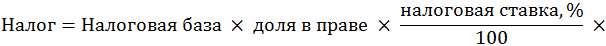 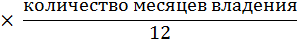 ВАРИАНТ № 2. Для определения налоговой базы исходя из кадастровой стоимостиН (налог) = (Н1 – Н2) x К + Н2,где: Н – сумма налога к уплате; Н1 – налог, исчисленный исходя из кадастровой стоимости; Н2 – налог, исчисленный за последний налоговый период применения в отношении объекта инвентаризационной стоимости; К – коэффициент (за первый налоговый период применения кадастровой стоимости в качестве налоговой базы К = 0,2, за второй период К = 0,4, за третий период К = 0,6). Данная формула не применяется, а налог исчисляется по формуле в соответствии с вариантом № 1 в случаях: если значение Н2 превышает значение Н1; по объектам административно-делового и (или) торгового назначения, указанных в пункте 3 статьи 402 Налогового кодекса Российской Федерации.НАЛОГОВАЯ БАЗА Вариант № 1. КАДАСТРОВАЯ СТОИМОСТЬ объекта применяется, если на территории субъекта РФ по месту нахождения объекта налогообложения принят закон о переходе к применению порядка определения налоговой базы исходя из кадастровой стоимости. Перечень субъектов РФ, в которых действуют такие законы, размещен на сайте ФНС России (https://www.nalog.ru/rn77/taxation/taxes/imuch2016/).При определении налоговой базы исходя из кадастровой стоимости действуют налоговые вычеты для следующих объектов: комната – налоговая база уменьшается на величину кадастровой стоимости 10 кв.м площади этой комнаты; квартира – налоговая база уменьшается на величину кадастровой стоимости 20 кв.м общей площади этой квартиры; жилой дом – налоговая база уменьшается на величину кадастровой стоимости 50 кв.м общей площади этого жилого дома; единый недвижимый комплекс, в состав которого входит жилой дом – налоговая база уменьшается на один миллион рублей. Представительные органы муниципальных образований (законодательные (представительные) органы государственной власти городов федерального значения Москвы, Санкт-Петербурга и Севастополя) вправе увеличивать размеры налоговых вычетов.Налоговые вычеты применяются без заявления налогоплательщика на основании имеющейся у налогового органа информации о характеристиках объекта налогообложения. Вариант № 2. ИНВЕНТАРИЗАЦИОННАЯ СТОИМОСТЬ объекта налогообложения применяется, если субъектом Российской Федерации не принят закон о переходе к применению порядка определения налоговой базы исходя из кадастровой стоимости объектов налогообложения, за исключением объектов административно-делового и (или) торгового назначения, указанных в пункте 3 статьи 402 Налогового кодекса Российской Федерации, по которым налоговая база определяется как кадастровая стоимость. Для расчета налога инвентаризационная стоимость определяется на основании данных, представленных в налоговые органы до 01.03.2013, и умножается на коэффициент-дефлятор, определяемый Минэкономразвития России.  СТАВКИ НАЛОГА устанавливаются в зависимости от порядка определения налоговой базы:Молчановское сельское поселение Молчановского района Томской областинаименование муниципального образованияМогочинское сельское поселение Молчановского района Томской областинаименование муниципального образованияНаргинское сельское поселение Молчановского района Томской областинаименование муниципального образованияСуйгинское сельское поселение Молчановского района Томской областинаименование муниципального образованияТунгусовское сельское поселение Молчановского района Томской областинаименование муниципального образованияСо ставками налога и льготами, действующими на территории любого муниципального образования на территории Российской Федерации, Вы можете ознакомиться на сайте ФНС России www.nalog.ru, в интернет-сервисе «Справочная информация о ставках и льготах по имущественным налогам».ПОРЯДОК НАЛОГООБЛОЖЕНИЯ Налоговые уведомления об уплате налога направляются плательщикам не позднее 30 дней до наступления срока уплаты налога. Для пользователей «Личного кабинета налогоплательщика» на сайте ФНС России налоговые уведомления размещаются в «Личном кабинете». Срок уплаты налога – не позднее 1 декабря года, следующего за истекшим налоговым периодом. Если срок уплаты налога приходится на нерабочий день, то он переносится на ближайший рабочий день. Направление налогового уведомления допускается не более чем за три налоговых периода, предшествующих календарному году его направления.НАЛОГОВЫЕ ЛЬГОТЫСогласно ст. 407 Налогового кодекса Российской Федерации, право на налоговую льготу имеют следующие категории налогоплательщиков:Л Ь Г О Т ЫНалоговая льгота предоставляется в отношении объекта налогообложения, не используемого налогоплательщиком в предпринимательской деятельности. Налога налоговая льгота предоставляется в отношении одного объекта налогообложения каждого вида по выбору налогоплательщика вне зависимости от количества оснований для применения налоговых льгот. Налоговая льгота предоставляется в отношении следующих видов объектов налогообложения: 1) квартира или комната; 2) жилой дом; 3) помещение или сооружение, указанные в подпункте 14 пункта 1 статьи 407 Налогового кодекса Российской Федерации; 4) хозяйственное строение или сооружение, указанные в подпункте 15 пункта 1 статьи 407 Налогового кодекса Российской Федерации 5) гараж или машино-место.Иные налоговые льготы для других категорий налогоплательщиков устанавливаются нормативными правовыми актами представительных органов муниципальных образований по месту нахождения объекта имущества. Убедившись, что налогоплательщик относиться к категориям лиц, имеющим право на налоговую льготу, но льгота не учтена в налоговом уведомлении или возникла впервые, необходимо подать в любой налоговый орган заявление о предоставлении льготы по транспортному налогу, земельному налогу, налогу на имущество физических лиц по установленной форме (приказ ФНС России от 14.11.2017 № ММВ-7-21/897@). Если заявление о предоставлении налоговой льготы направлялось в налоговый орган и в нём не указывалось на то, что льгота будет использована в ограниченный период, заново представлять заявление не требуется. Подать заявление о предоставлении налоговой льготы в налоговый орган можно любым удобным способом: через «Личный кабинет налогоплательщика»; почтовым сообщением в налоговую инспекцию; путем личного обращения в любую налоговую инспекцию; через МФЦ, с которым налоговым органом заключено соглашение о возможности оказания соответствующей услуги.Категория (Жилой дом, квартира, комната) объекта налогообложенияНалоговая ставка (Решение №82 от 28.11.2014)до 300 000 рублей (включительно)  0,1%свыше 300 000 рублей до 500 000 рублей (включительно)             0,3%свыше 500 000 рублей              1,0%налоговая база в отношении объектов налогообложения, включенных в перечень, определяемый в соответствии с пунктом 7 статьи 378.2 Налогового Кодекса Российской Федерации, а также объектов налогообложения, предусмотренных абзацем вторым пункта 10 статьи 378.2 Налогового кодекса Российской Федерации, определяется исходя из кадастровой стоимости указанных объектов налогообложения2,0%Категория (Жилой дом, квартира, комната) объекта налогообложенияНалоговая ставка (Решение №79 от 27.11.2014, в редакции №151 от 27.07.2017) до 300 000 рублей (включительно)  0,1%свыше 300 000 рублей до 500 000 рублей (включительно) 0,3%свыше 500 000 рублей0,5%индивидуальные предприниматели до 300 000 0,1%индивидуальные предприниматели от 300 000 руб. до 500 000,3%индивидуальные предприниматели свыше 500 000 руб.2,0%  Стоимость жилых строений, помещений и нежилых строений, помещений, сооружений, используемых в личных целях - свыше 500 000 рублей  0,5%налоговая база в отношении объектов налогообложения, включенных в перечень, определяемый в соответствии с пунктом 7 статьи 378.2 Налогового Кодекса Российской Федерации, а также объектов налогообложения, предусмотренных абзацем вторым пункта 10 статьи 378.2 Налогового кодекса Российской Федерации, определяется исходя из кадастровой стоимости указанных объектов налогообложения0,5%Категория (Жилой дом, квартира, комната) объекта налогообложенияНалоговая ставка (Решение №14 от 20.11.2014 в редакции от 29.01.2016г. №2) до 300 000 рублей (включительно)  0,1%свыше 300 000 рублей до 500 000 рублей (включительно)             0,3%  Стоимость жилых строений, помещений и нежилых строений, помещений, сооружений, используемых в личных целях - свыше 500 000 рублей    .1,0%налоговая база в отношении объектов налогообложения, включенных в перечень, определяемый в соответствии с пунктом 7 статьи 378.2 Налогового Кодекса Российской Федерации, а также объектов налогообложения, предусмотренных абзацем вторым пункта 10 статьи 378.2 Налогового кодекса Российской Федерации, определяется исходя из кадастровой стоимости указанных объектов налогообложения2,0%Категория (Жилой дом, квартира, комната) объекта налогообложенияНалоговая ставка (Решение №22 от 25.11.2014) до 300 000 рублей (включительно)  0,1%свыше 300 000 рублей до 500 000 рублей (включительно)             0,3%   свыше 500 000 рублей  0,5%налоговая база в отношении объектов налогообложения, включенных в перечень, определяемый в соответствии с пунктом 7 статьи 378.2 Налогового Кодекса Российской Федерации, а также объектов налогообложения, предусмотренных абзацем вторым пункта 10 статьи 378.2 Налогового кодекса Российской Федерации, определяется исходя из кадастровой стоимости указанных объектов налогообложения2,0%Категория (Жилой дом, квартира, комната) объекта налогообложенияНалоговая ставка (Решение №20 от 24.11.2014) до 300 000 рублей (включительно)  0,1%свыше 300 000 рублей до 500 000 рублей (включительно)             0,3%   свыше 500 000 рублей  0,5%налоговая база в отношении объектов налогообложения, включенных в перечень, определяемый в соответствии с пунктом 7 статьи 378.2 Налогового Кодекса Российской Федерации, а также объектов налогообложения, предусмотренных абзацем вторым пункта 10 статьи 378.2 Налогового кодекса Российской Федерации, определяется исходя из кадастровой стоимости указанных объектов налогообложения2,0%Герои Советского Союза и Герои Российской Федерации, а также лица, награжденные орденом Славы трех степенейинвалиды I и II групп, инвалиды с детстваучастники гражданской и Великой Отечественной войн, других боевых операций по защите СССР из числа военнослужащих, проходивших службу в воинских частях, штабах и учреждениях, входивших в состав действующей армии, и бывших партизан, ветераны боевых действий лица вольнонаемного состава Советской Армии, Военно-Морского Флота, органов внутренних дел и государственной безопасности, занимавшие штатные должности в воинских частях, штабах и учреждениях, входивших в состав действующей армии в период Великой Отечественной войны, либо лица, находившиеся в этот период в городах, участие в обороне которых засчитывается этим лицам в выслугу лет для назначения пенсии на льготных условиях, установленных для военнослужащих частей действующей армиилица, имеющие право на получение социальной поддержки в соответствии с Законом Российской Федерации "О социальной защите граждан, подвергшихся воздействию радиации вследствие катастрофы на Чернобыльской АЭС", в соответствии с Федеральным законом "О социальной защите граждан Российской Федерации, подвергшихся воздействию радиации вследствие аварии в 1957 году на производственном объединении "Маяк" и сбросов радиоактивных отходов в реку Теча" и Федеральным законом "О социальных гарантиях гражданам, подвергшимся радиационному воздействию вследствие ядерных испытаний на Семипалатинском полигоне"военнослужащие, а также граждане, уволенные с военной службы по достижении предельного возраста пребывания на военной службе, состоянию здоровья или в связи с организационно-штатными мероприятиями, имеющие общую продолжительность военной службы 20 лет и болеелица, принимавшие непосредственное участие в составе подразделений особого риска в испытаниях ядерного и термоядерного оружия, ликвидации аварий ядерных установок на средствах вооружения и военных объектахчлены семей военнослужащих, потерявших кормильца, признаваемые таковыми в соответствии с Федеральным законом "О статусе военнослужащих"пенсионеры, получающие пенсии, назначаемые в порядке, установленном пенсионным законодательством, а также лица, достигшие возраста 60 и 55 лет (соответственно мужчины и женщины), которым в соответствии с законодательством Российской Федерации выплачивается ежемесячное пожизненное содержание;граждане, уволенные с военной службы или призывавшиеся на военные сборы, выполнявшие интернациональный долг в Афганистане и других странах, в которых велись боевые действияфизические лица, получившие или перенесшие лучевую болезнь или ставшие инвалидами в результате испытаний, учений и иных работ, связанных с любыми видами ядерных установок, включая ядерное оружие и космическую техникуфизические лица, осуществляющие профессиональную творческую деятельность, - в отношении специально оборудованных помещений, сооружений, используемых ими исключительно в качестве творческих мастерских, ателье, студий, а также жилых домов, квартир, комнат, используемых для организации открытых для посещения негосударственных музеев, галерей, библиотек, - на период такого их использованияфизические лица - в отношении хозяйственных строений или сооружений, площадь каждого из которых не превышает 50 квадратных метров и которые расположены на земельных участках, предоставленных для ведения личного подсобного, дачного хозяйства, огородничества, садоводства или индивидуального жилищного строительства